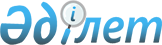 Ойыл аудандық мәслихатының 2013 жылғы 26 желтоқсандағы № 139 "Ойыл ауданында бөлек жергілікті қоғамдастық жиындарын өткізудің Қағидаларын бекіту туралы" шешімінің күші жойылды деп тану туралыАқтөбе облысы Ойыл аудандық мәслихатының 2022 жылғы 9 наурыздағы № 114 шешімі. Қазақстан Республикасының Әділет министрлігінде 2022 жылғы 11 наурызда № 27080 болып тіркелді
      Қазақстан Республикасының "Құқықтық актілер туралы" Заңының 27 бабына сәйкес, Ойыл аудандық мәслихаты ШЕШТІ:
      1. Ойыл аудандық мәслихатының "Ойыл ауданында бөлек жергілікті қоғамдастық жиындарын өткізудің Қағидаларын бекіту туралы" 2013 жылғы 26 желтоқсандағы № 139 (нормативтік құқықтық актілерді мемлекеттік тіркеу Тізілімінде № 3771 болып тіркелген) шешімінің күші жойылды деп танылсын.
      2. Осы шешім оның алғашқы ресми жарияланған күнінен кейін күнтізбелік он күн өткен соң қолданысқа енгізіледі.
					© 2012. Қазақстан Республикасы Әділет министрлігінің «Қазақстан Республикасының Заңнама және құқықтық ақпарат институты» ШЖҚ РМК
				
      Ойыл аудандық мәслихатының хатшысы 

С. Займолдин
